U.E COLEGIO NUESTRA SEÑORA DE LOURDES2DA ETAPA5° GRADO SECCIÓN “A” Y” B” 3ER LAPSOTEACHER: CARLIMAR ESPINOZAAREA: ENGLISH- INGLÉS. ENGLISH CLASSSEMANA 16/06/20 AL 26/06/20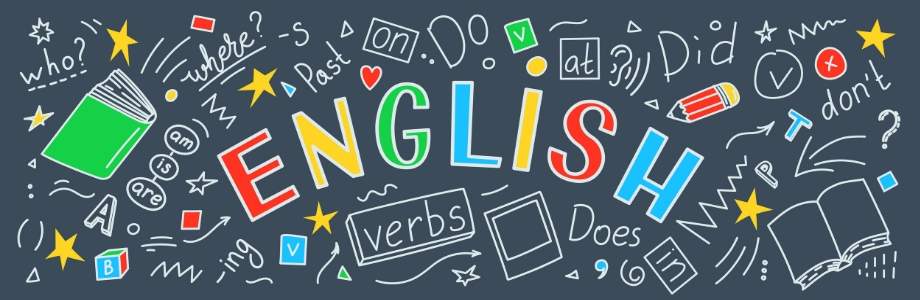 INSTRUCCIONES: CONOCE EL VOCABULARIO: FEELING – EMOTIONS. HAPPY - FELIZSURPRISED – SORPRENDIDOREALIZA DE FORMA DIVERTIDA LAS ACTIVIDADES SOBRE LAS EMOCIONES. TRABAJA EN UN LUGAR CÓMODO E ILUMINADO.RECUERDA APLICAR LAS NORMAS DE HIGIENE COMO LAVARSE LAS MANOS.SOLICITA EL APOYO DE TUS PADRES Ó DE ALGÚN FAMILIAR.ENVÍA LAS ACTIVIDADES AL CORREO ELECTRÓNICO:C.ER517@HOTMAIL.COM HOW DO YOU FEEL?(¿CÓMO TE SIENTES?)FEELINGS AND EMOTIONS ARE PART OF EVERYBODY; (LOS SENTIMIENTOS Y LAS EMOCIONES SON PARTE DE TODO EL MUNDO.) HOW? = ¿CÓMO?AUXILIAR DO / DOESWE USE THE AUXILIAR DO / DOES TO MAKE QUESTIONS OR NEGATE IN SIMPLE PRESENT.(USAMOS EL AUXILIAR DO / DOES PARA HACER PREGUNTARO NEGAR CON EL PRESENTE SIMPLE).WE USE THE AUXILIAR DO THE FOLOWING PERSONAL PRONOUNS: (USAMOS EL AUXILIAR DO CON LOS SIGUIENTES PRONOMBRES PERSONALES) IYOUWETHEYWE USE THE AUXILIAR DOES WITH THE FOLLOWING PERSONAL PRONOUNS:(USAMOS EL AUXILIAR DOES CON LOS SIGUIENTES PRONOMBRES PERSONALES)HESHEIT INSTRUCTIONSMAKE A QUESTION USING DO OR DOES WITH EACH OF THE FOLLOWING EMOTIONS. FOLLOW THE EXAMPLE.(CONSTRUYE UNA PREGUNTA USANDO EL AUXILIAR DO O DOES CON CADA UNA DE LAS SIGUIENTES EMOCIONES. SIGUE EL EJEMPLO.)ANSWER EACH QUESTION. FOLLOW THE EXAMPLE(CONTESTA CADA PREGUNTA. SIGUE EL EJEMPLO.)EXAMPLE:  - HOW DO YOU FEEL?                          -HOW DOES SHE FEEL?      I FEEL SURPRISED              SHE FEELS BORED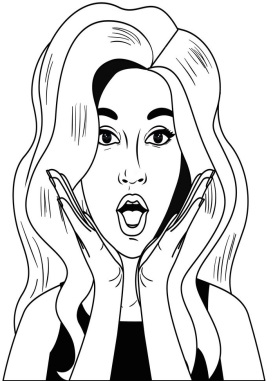 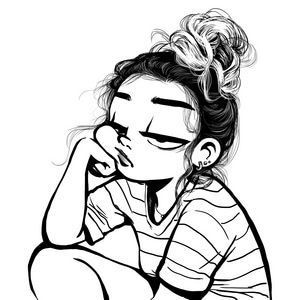 LET´S PLAY! FEELINGS – EMOTIONS         NAME:       GRADE: 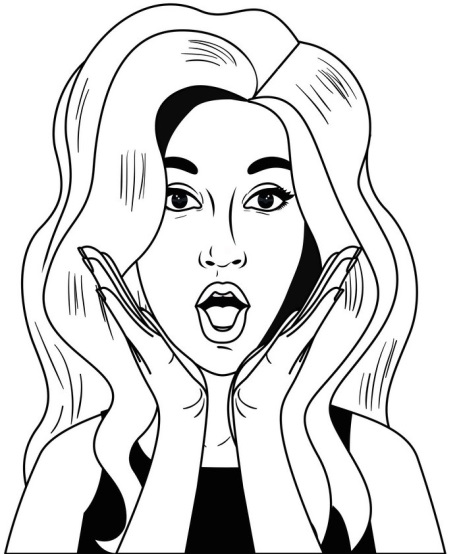 (I) SURPRISED- SORPRENDIDA                            (SHE) BORED – ABURRIDA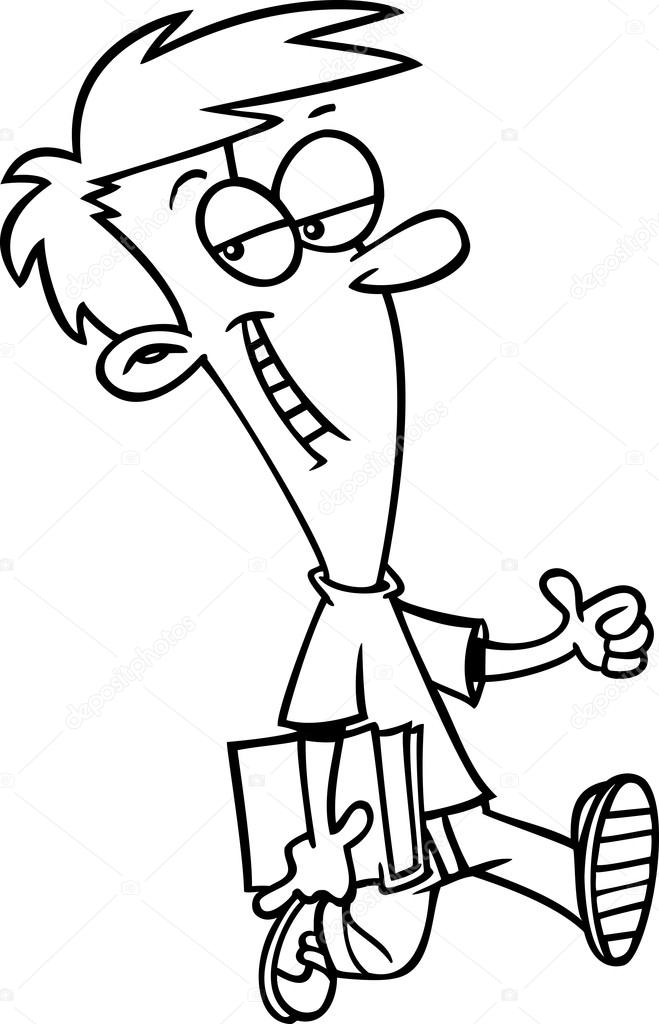 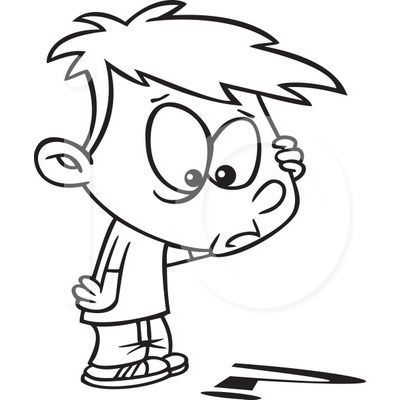 (HE)  CONFIDENT – CONFIADO                      (YOU) CONFUSED - CONFUNDIDO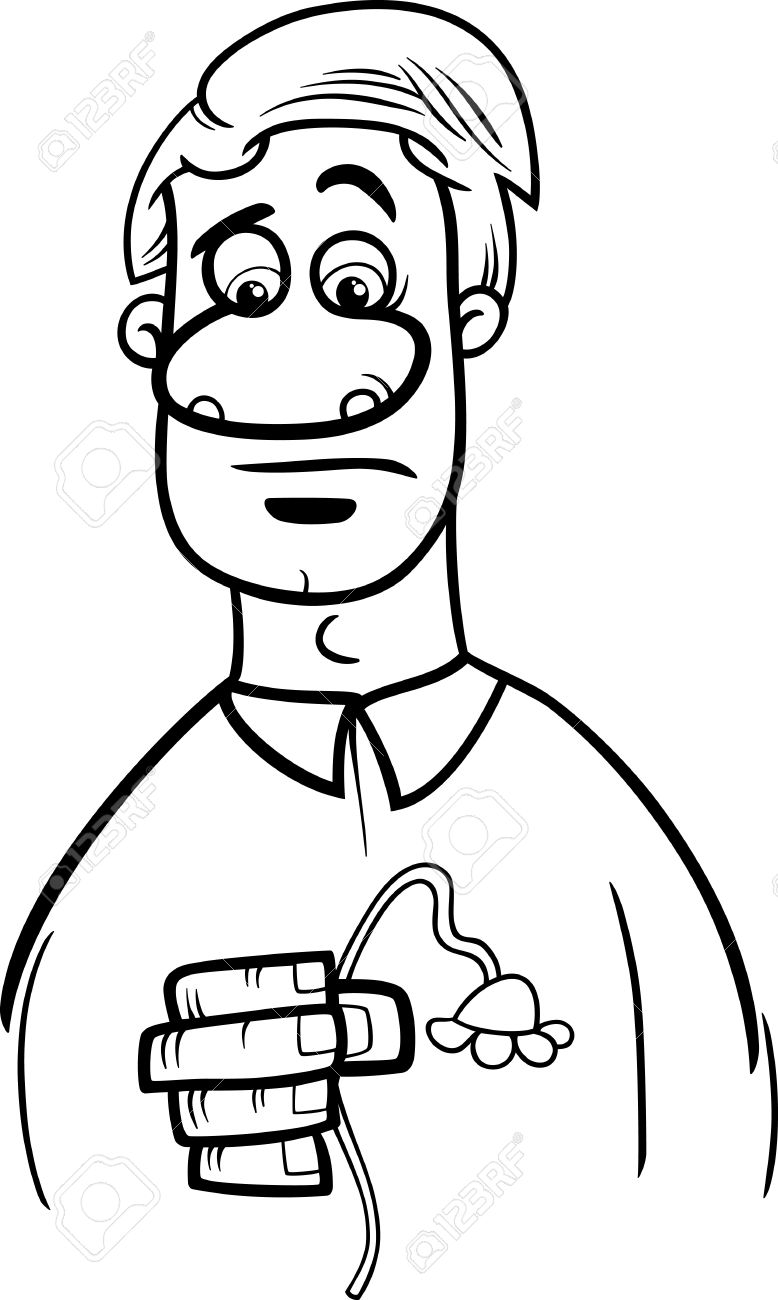 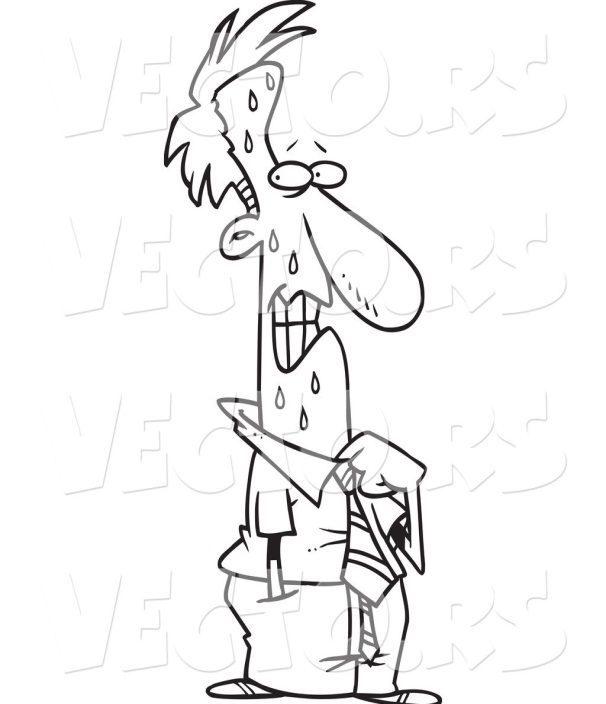 (I) DISAPPOINTED – DECEPCIONADO                            (HE) GUILTY – CULPABLE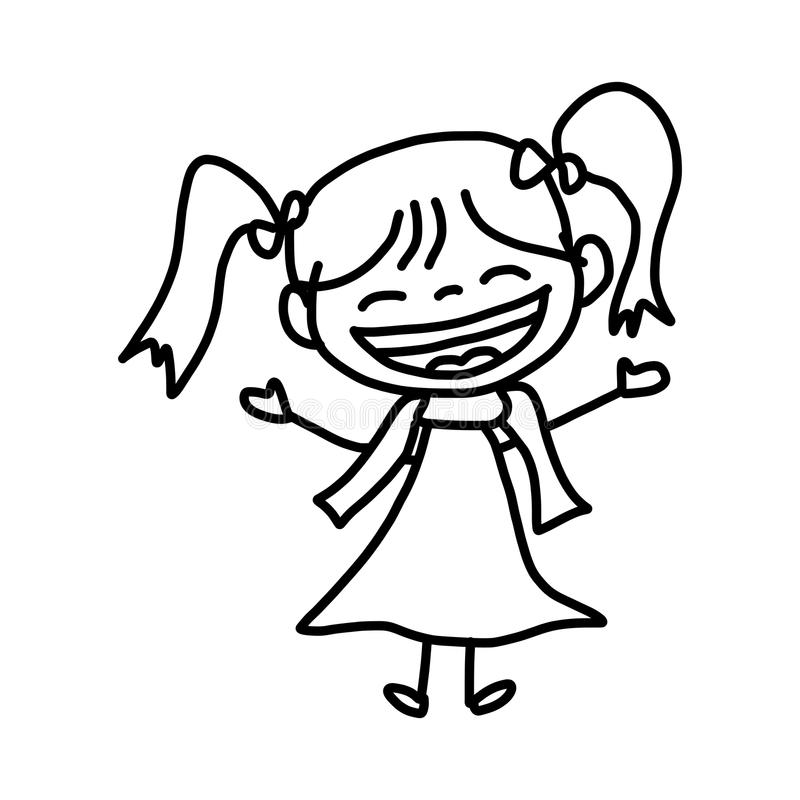 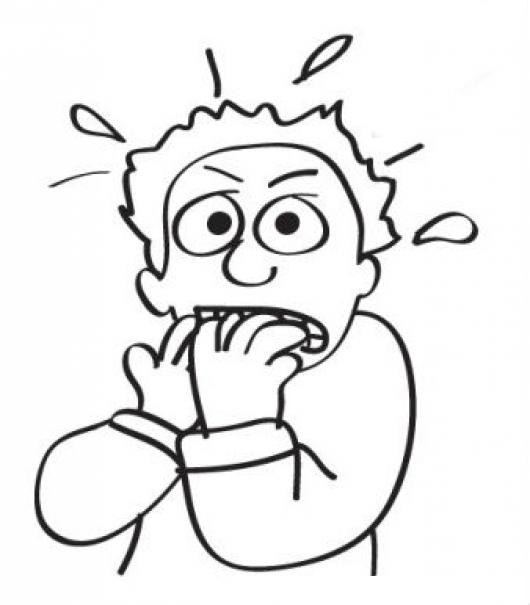                (YOU)  HAPPY – FELIZ                                  (YOU) NERVOUS – NERVIOSO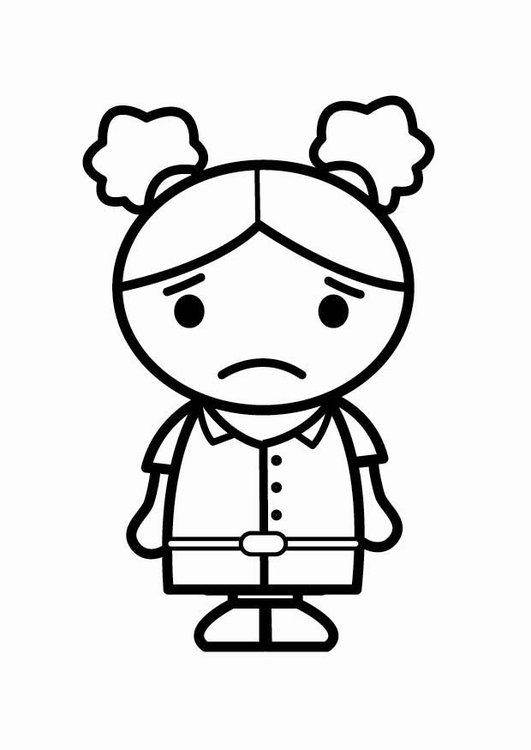 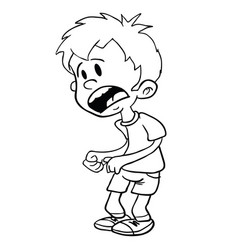      (SHE)  SAD – TRISTE                                    (HE)  SCARED / AFRAID – ASUSTADO 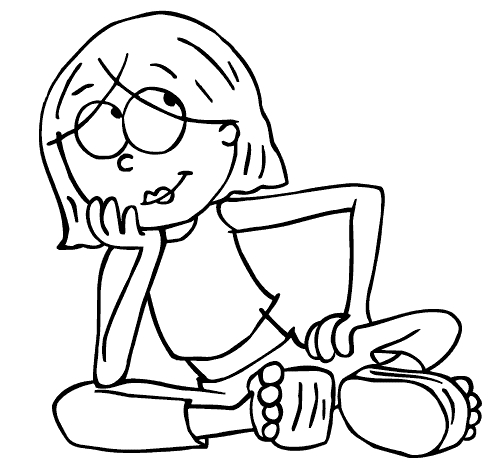 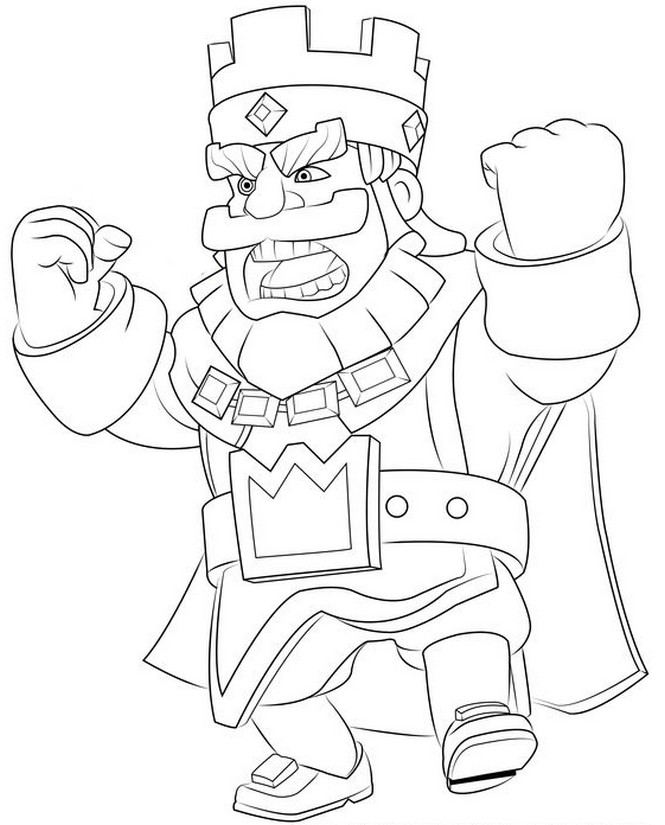 (I) THOUGHTFUL – PENSATIVO                          (YOU) ANGRY/ ANGRY - ENOJADO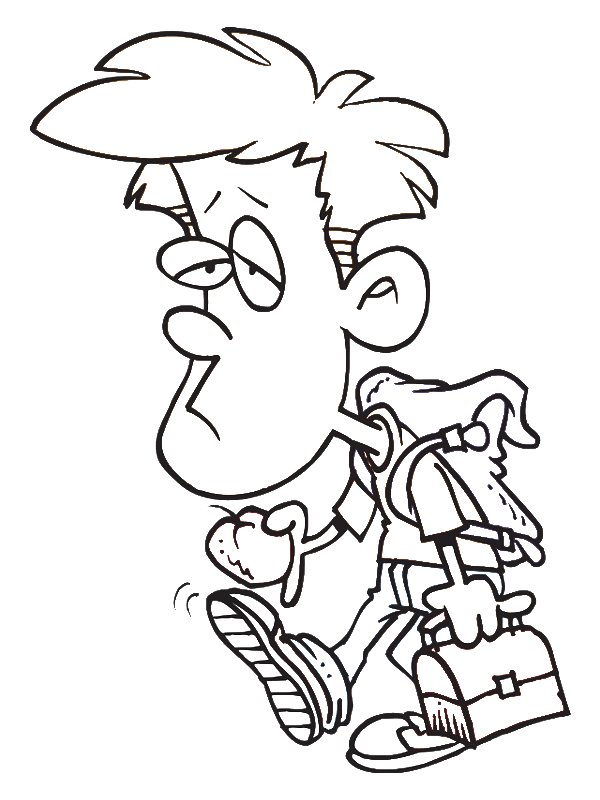 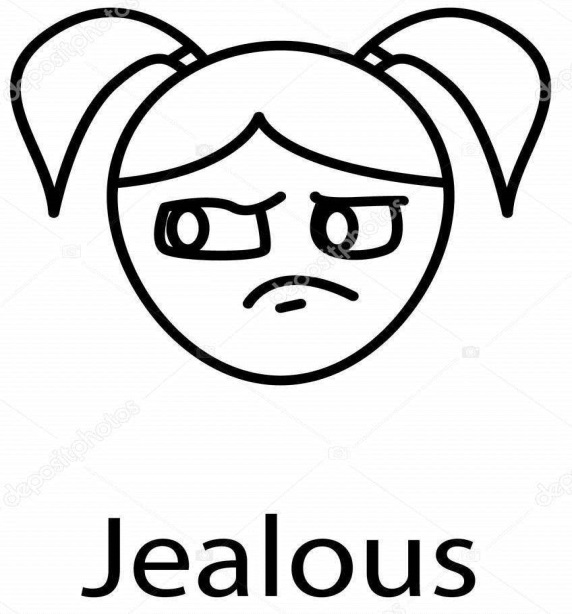        (YOU)  TIRED – CANSADO                                 (SHE) JEALOUS - CELOS 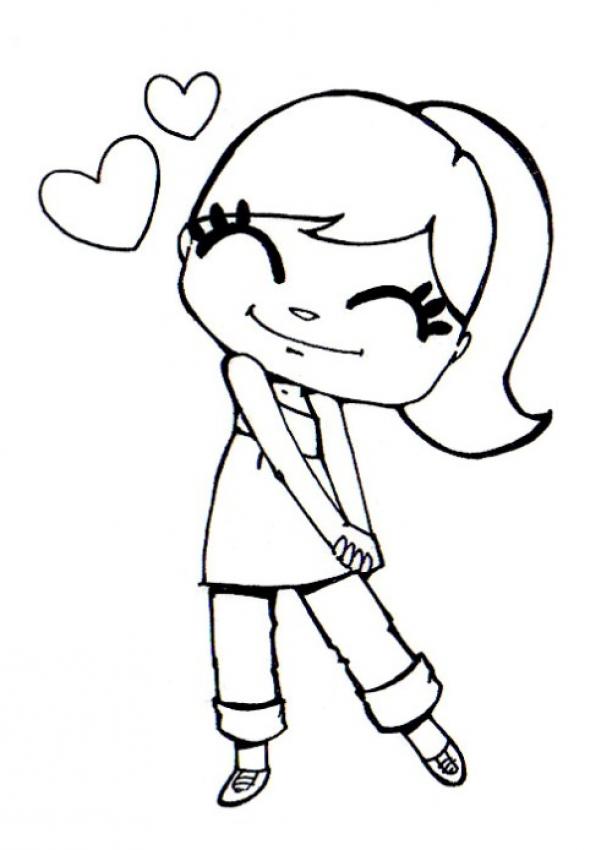 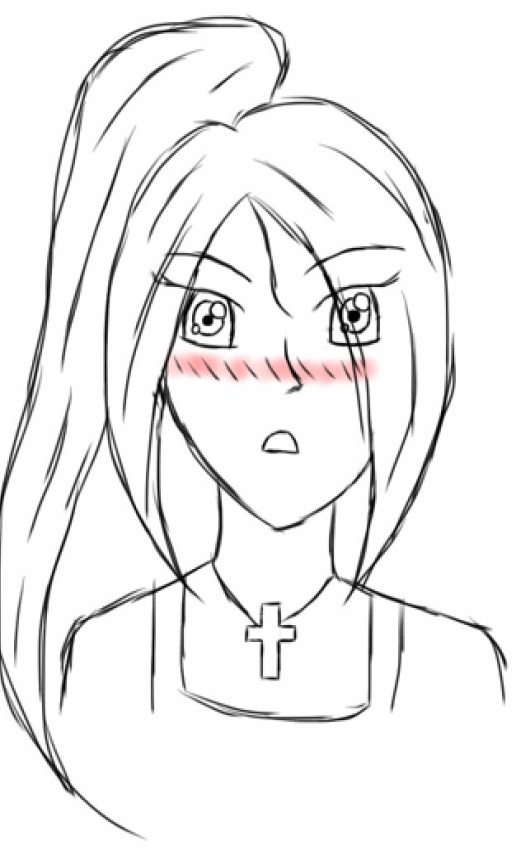   (I) IN LOVE – AMOR                                                    (SHE)  SHY – TIMIDA FIND THE WORDS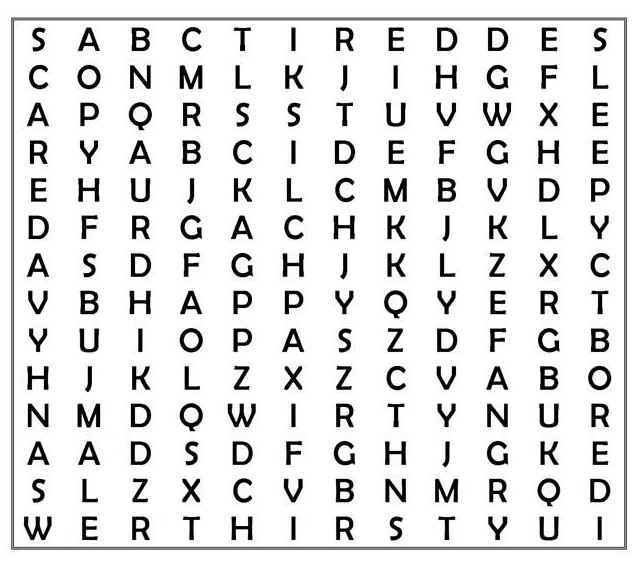 VIDEOS:https://www.youtube.com/watch?v=eMOnyPxE_w8&fbclid=IwAR2UmgcvJqVuAAbpLrTv6Ku_sK-vS3AB1Imc0U_iEo398GvznPku85Skbt0https://www.youtube.com/watch?v=71hqRT9U0wg&fbclid=IwAR2cz2MGawWKu5RmNex54L_dPkxdOaG4czfg31U06KSXcdohkPco0wSWJIIDRAW AND COLOR THE FACES WITH FEELINGS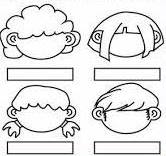 HAPPY – TIRED – SAD – SCARED -  ANGRY – BOREDANGRY – SAD – IN LOVE – SHY 